Aide financière pour les enfants HAZEBROUCKOIS âgés de 3 à 16 ans.Attention : Inscription auprès de l’association ou structure avant dépôt du dossier au Service des sports situé 7 rue d’Aire, Jardin des Enfants (jusqu’au 15/11/2022)A remplir par la famille : Nom et prénom du responsable légal de l’enfant : ……………………………………………………………………………Numéro d’allocataire CAF : ……………………………………………………………………………………………………………….Tél. : …………………………………………………          Email : …………………………………………………………………………..Nom et prénom de l’enfant bénéficiaire : …………………………………………………………………………………………Date de naissance de l’enfant bénéficiaire : ……………………………………………………………………………………..Adresse de l’enfant  : ………………………………………………………………………………………………………………………..La présente inscription vaut acceptation du règlement intérieur Pass’Sport/Culture. A remplir par l’association  ou structure concernée : Nom de l’association ou de la structure hazebrouckoise : ……………………………………………………………………………………………………………………………………………………………Activités : ……………………………………………………………………………………………………………………………………………Signature et cachet de l’association ou de la structureAttestation Je, soussigné(e)…………………………………………………………………………………, Président(e)  de l’associationCertifie que l’enfant …………………………………………………………………………………………………………………………..Né(e) le ……………………………………………………………………………….. est inscrit(e) pour l’année 2022 / 2023Validation de la participation de la ville :   Cachet et signature de la ville Retour à l’association le : …………………………………Pièces à fournir : Quotient familial Numéro d’allocataire CAFPhoto du bénéficiaire Justificatif de domicile de moins de 3 mois. 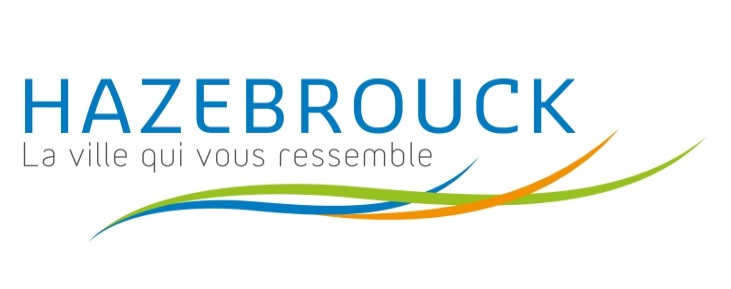 FICHE D’INSCRIPTIONau PASS’SPORT/CULTUREMontant de la cotisation annuelleParticipation de la ville versée à l’associationSolde à régler par la famille à l’associationeuroseuroseuros